يرجى إضافة كندا إلى قائمة الموقعين على المقترح ARG/CTR/DOM/68/1:ADD	ARG/CAN/CTR/DOM/68/1مشـروع قـرار جديـد [ARG/CAN/CTR/DOM-1]تعميم المساواة بين الجنسين في انتخابات مسؤولي الاتحاد الدولي للاتصالات___________مؤتمر المندوبين المفوضين (PP-18)
دبي، 29 أكتوبر - 16 نوفمبر 2018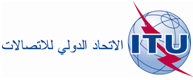 الجلسة العامةالتصويب 1
للوثيقة 6816 أكتوبر 2018الأصل: بالإسبانيةجمهورية الأرجنتين/كندا/كوستاريكا/الجمهورية الدومينيكيةجمهورية الأرجنتين/كندا/كوستاريكا/الجمهورية الدومينيكيةمقترحات بشأن أعمال المؤتمرمقترحات بشأن أعمال المؤتمر